Publicado en Madrid el 21/09/2021 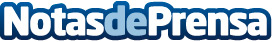 ‘La Sagrada Fábrica’ reabre sus puertas en Goya con la vuelta de los eventos al WiZink CenterEl local de la cadena de cervecerías premium reinicia su actividad con una oferta renovada en su cartaDatos de contacto:Círculo de Comunicación910001948Nota de prensa publicada en: https://www.notasdeprensa.es/la-sagrada-fabrica-reabre-sus-puertas-en-goya Categorias: Franquicias Gastronomía Comunicación Madrid Entretenimiento Turismo Emprendedores Restauración Consumo Actualidad Empresarial http://www.notasdeprensa.es